Strengthening Weak Ties to other Sociological Subdisciplines80th Annual Meeting of theAssociation for the Sociology of ReligionAugust 11–13, 2018Hotel Sofitel PhiladelphiaPhiladelphia, PA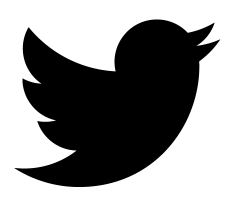 Join the discussion#ASR18@ASReligion  @SORJournalwww.sociologyofreligion.comASR Officers, Council Members, and Committee MembersOFFICERSPresident:  Daniel V.A. Olson, Purdue University (2017-2018 President)President-Elect:  Paula Nesbitt, Graduate Theological Union (2018-2019 President)Incoming President-Elect:  James C. Cavendish, University of South Florida (2019-2020 President)Immediate Past-President:  Michael O. Emerson, North Park University (2016-2017 President)Executive Officer:  Rachel Kraus, Ball State University (2016-2020)NON-VOTING MEMBERS OF THE EXECUTIVE COUNCIL2018 Program Chair:  Jerry Park, Baylor UniversityEditor of Sociology of Religion:  Gerardo Marti, Davidson CollegeVOTING MEMBERS OF THE EXECUTIVE COUNCIL (YEAR TERM EXPIRES)Lisa D. Pearce, University of North Carolina at Chapel Hill (2018)Jeremy Uecker, Baylor University (2018)Ruth Braunstein, University of Connecticut (2019)Inger Furseth, University of Oslo (2019)Kevin McElmurry, Indiana University Northwest (2019)Elisabeth Arweck, University of Warwick (2020)Jualynne E. Dodson, Michigan State University (2020)Solange Lefebvre, University of Montreal (2020)Amy Adamczyk, CUNY (2021)Kraig Beyerlein, University of Notre Dame (2021)Rebecca Kim, Pepperdine University (2021)STANDING COMMITTEESPublications: Joy Charlton, 2018 Chair (2019); Elaine Howard Ecklund (2018); John Bartkowski (2020)Development: James Cavendish, 2018 Chair (2019); Michael O. Emerson (2018); Melissa Wilde (2020)Membership: Katie Corcoran, 2018 Chair (2019); Michael Wilkinson (2018); Laurel Kearns (2020)International Liaison: Elizabeth Arweck, 2018 Chair (2019); Jean Beaman, (2018); Nazanin Shahrokni (2020)   
Joseph Fichter Award: Dawne Moon, 2018 Chair (2019); Cathy Holtmann (2018); Tanice Foltz (2020)Robert McNamara Award: Stuart Wright, 2018 Chair (2019); Sabrina Danielsen, (2018); Suzanne Macaluso (2020)Distinguished Sociology of Religion Journal Article Award: Chaeyoon Lim, 2018 Chair (2019); Rahsaan Maxwell (2018); Adair Lummis (2020)Lifetime Achievement Award: Nancy Ammerman, 2018 Chair (2019); Michelle Dillon (2018); Peter Beyer (2020)Just think, 80 years ago, long before most of us were born, our intellectual forebears met for the first annual meeting of the Association for the Sociology of Religion. At that time, the sociology of religion may have been a small and struggling academic venture. But if the founders of our Association were to read through this year’s program, I think they would be pleased by the numbers of presenters, the range of topics covered, and the diversity of research methods applied to the study of these topics. The sociology of religion is alive and well and well-represented by our association. Indeed, it is an honor to serve as your President in our 80th year. 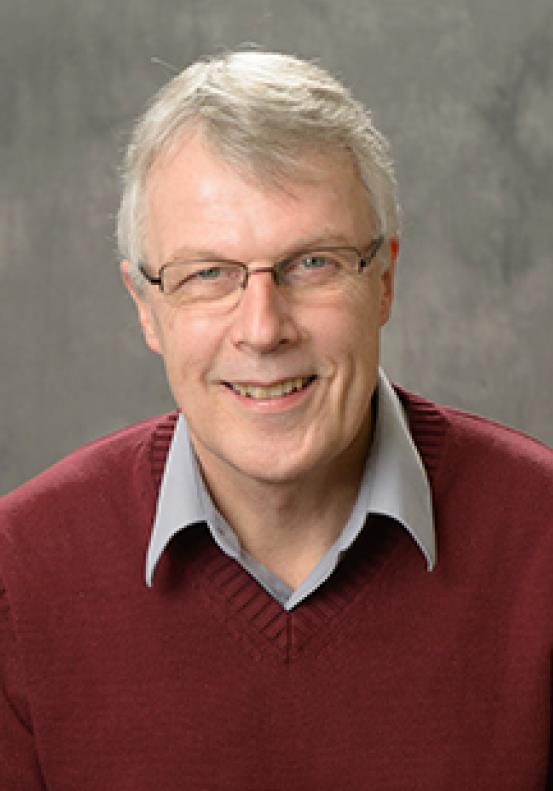 Here are some highlights of this year’s program:Three Presidential Sessions: Our theme is “Strengthening Weak Ties to Other Sociological Subdisciplines.” To further this strengthening, Program Chair Jerry Park (Baylor University) organized three “Presidential Sessions” in which we invited sociologists outside the sociology of religion to reflect on what our mutual subdisciplines might learn from one another with regard to four timely topics: gun culture, the construction of drug crises, and genetics and biomarkers. Two Plenary Addresses: On Sunday evening Jennifer Glass, University of Texas at Austin, will present the Furfey Lecture on religion and politics in everyday life. In the Presidential Address on Monday evening, I will discuss the impact of geographic religious composition, that is, how the religions of other people living in your community significantly influence your behavior, attitudes, and life chances.  Receptions: Although there will be coffee and snacks at various times throughout the program, there will also be four events specially designed to facilitate informal interaction and sharing. On Saturday evening there is a Welcoming Reception, during which time our annual awards will be announced. On Sunday morning there is a Welcome Breakfast (attendance by breakfast ticket holders only). After both the Furfey Lecture (Sunday night) and the Presidential Address (Monday night) there will be receptions with food and beverages and lots of chance to mingle and network.  In his separate introduction, below, this year’s Program Chair, Jerry Park, describes other program highlights.  I want to give a special thanks to Jerry for putting together a great program! I also want to thank our very capable Executive Officer, Rachel Kraus, for staying on top of things to make sure that everything runs smoothly. And finally, thanks to the many active and involved ASR council members and committee members who provide wise guidance and direction throughout the year. I hope you enjoy this year’s conference.Dan OlsonPresident, ASR   Hello everyone and welcome to the 80th Annual Meeting of the Association for the Sociology of Religion. It’s a deep honor to work with President Dan Olson and Executive Officer Rachel Kraus in putting this program together. 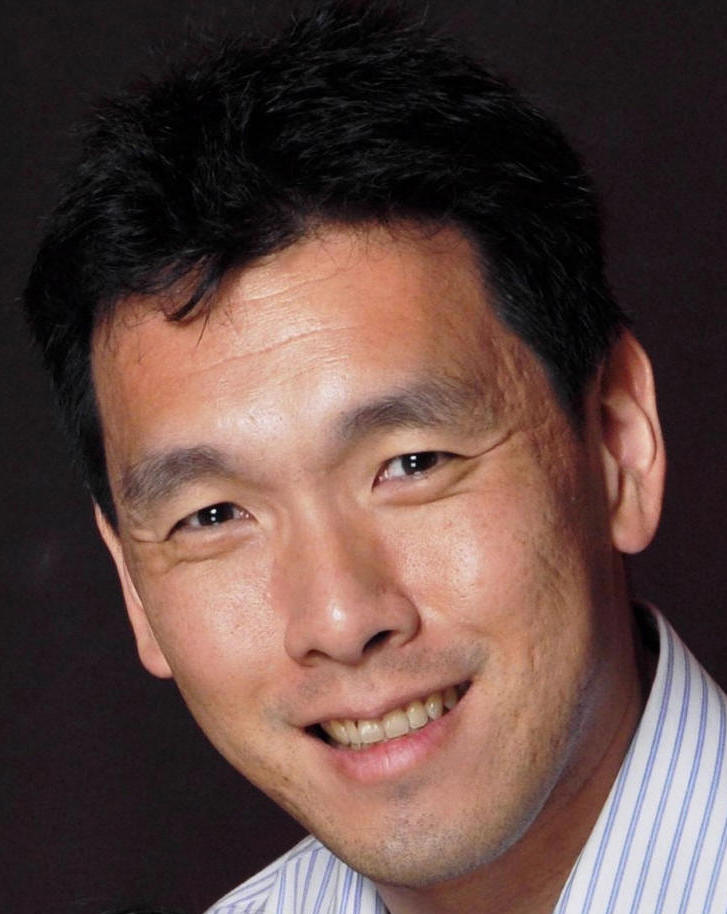 Philadelphia is a special place for me. When people ask me ‘where are you from’ I tell them this is where I grew up. The city’s historic role as a central site of religious tolerance left a deep impression on me that I did not come to appreciate until much later. Putting together this program in this city therefore has been a particularly personal as well as professional endeavor. This year we have over 160 paper presentations, 7 Author-Meets-Critics sessions, 7 panels related to professionalization, teaching, and engaging social science research with performance art. We also have 3 special Presidential sessions in which we invited sociologists outside the sociology of religion to reflect on how our subdiscipline might benefit from scholarly investigations in gun culture, the construction of drug crises, and genetics and biomarkers. We also have a special discussion panel on the role of sexual accountability in the discipline of sociology as well as in religious communities. We hope you can make time to attend these and invite your colleagues both at the ASR and elsewhere who might benefit from these conversations. Included this year also is a Google map (see the ASR conference website) featuring select historic congregations within a 20-30 minute walk from the hotel, as well as markers for the main ASA hotels and conference centers. As an amateur foodie I curated a list of dining options organized by cuisine, cost, and distance to the hotel (see the ASR conference website). Use the embedded Excel sheet to sort it the way you prefer. I wish to thank Dan and Rachel for their patience and guidance and a special thank you to Stephanie Boddie, Edwin Eschler and Tia Pratt for their help in mapping and curating the congregations and restaurants in the area. Please enjoy the conference and all that the city has to offer.Jerry Park2018 Program Chair, ASRStrengthening Weak Ties to other Sociological Subdisciplines80th Annual Meeting of theAssociation for the Sociology of ReligionAugust 11–13, 2018Hotel Sofitel PhiladelphiaPhiladelphia, PATHEME: The sociology of religion is sometimes accused of being isolated by relatively low levels of mutual influence between itself and other sociological subdisciplines. Assuming that disciplines and subdisciplines benefit from exposure to alternative schools of thought, frames of reference, concepts, social networks, data, and theories, the 2018 program theme aims to strengthen our theoretical and social ties to other sociological subdisciplines. As always, we invite sessions and papers dealing with any topic of interest to sociologists of religion.Helpful Tips for Navigating the ConferenceThe drink tickets for receptions may be used for alcoholic drinks at any reception.  You may use one ticket at each reception or multiple tickets at one reception.  All nonalcoholic drinks are complimentary.  Wi-Fi connections: participants who are staying at the Sofitel may use the information they were given by the hotel to connect to the internet.  Participants not staying at the Sofitel may use other options for an internet connection.  If you would like to purchase hi-speed internet capability in the meeting space, please contact Rachel Marks at rmarks@psav.com or 215-564-7835.Lille is an open room on the 3rd floor of the hotel for people to gather and visit, take some down time, and/or have a space to prepare for a presentation/talk.Participants who have a ribbon attached to their name badges are part of ASR leadership.  Please feel free to introduce yourself and ask any questions you may have about the association.Optional pronoun stickers are available for no charge at the registration desk.  If you would like to use a sticker to share your pronouns, please feel free to do so.We welcome our participants to use restrooms that fit their gender identity and to take advantage of any “family” restrooms.Please utilize the historic religious communities list put together by our Program Chair, Jerry Park, as interest and time allow. These materials on the Annual Meeting page of our website www.sociologyofreligion.com.Our Program Chair, Jerry Park, put together an area map and dining list.  These materials on the Annual Meeting page of our website www.sociologyofreligion.com.Our book exhibit features a variety of intellectually engaging monographs written by our members and others in our field.  Take time to check it out and don’t forget about our book sale at the end of the conference from 5:30-6:00 pm.  Would you like to become more involved in the ASR?  Please fill out an interest form at the registration desk, so that you might be contacted as opportunities become available.  Feel free to leave any comments you have about the conference with the registration desk. Your feedback can be anonymous if you wish.  You may also email feedback to Rachel at ASREO@bsu.edu.Program at a GlanceSaturday, August 11, 2018Saturday, 4:00–8:00 pmASR Executive Council Meeting and DinnerLocation: Bordeaux (2nd Floor)Saturday, 7:00–9:00 pmRegistrationLocation: Paris Ballroom Foyer (2nd Floor)Saturday, 8:00–10:00 pmWelcoming ReceptionLocation: Chez Collette (1rst Floor)Rachel Kraus, ASR Executive Officer, PresidingSunday, August 12, 2018Sunday, 7:00–8:30 amWelcoming Breakfast (paid pre-registrants only)Location:  Chez Collette  (1rst Floor)Sunday, 7:45 am–5:00 pmRegistrationLocation: Paris Ballroom Foyer (2nd Floor)August 12, Sunday, 8:30-9:45 am – A SessionsA1: Latino Religious Identities and Its EffectsRoom: CannesConvener: Aida I. Ramos, George Fox University (aramos@georgefox.edu)Balancing Religious Boundaries:  The In-Between Case of a Latino Episcopal Church Jonathan Calvillo, Boston University School of Theology (calvillo@bu.edu)Faith Between Cultures: Exploring Latina Women's Conversion to Islam in South Texas Aida I. Ramos, George Fox University (aramos@georgefox.edu)Gina Cramer, University of Texas at San Antonio (ginacramer0@gmail.com)Irene Escobar, University of Texas at San Antonio (ireneescober96@gmail.com)Gabriel Acevedo, University of Texas at San Antonio (acespectrum@twc.com)Religious Affiliation and Confidence in Institutions: Exploring Differences Among Latino and White Catholics and ProtestantsEsmeralda Sánchez Salazar, Rice University (esmeralda.sanchez@rice.edu)Sharan Mehta, Rice University (Sharan.K.Mehta@rice.edu)Esther Chan, Yale University, (esther.chan@yale.edu)A2: 25th Anniversary of Branch Davidian Conflict: A Retrospective on a Violent State-Sect Confrontation Room: DijonOrganizer/Convener: Stuart Wright, Lamar University (stuart.wright@lamar.edu) Religion Scholars and Federal Law Enforcement 25 years after Waco Nancy Ammerman, Boston University (nta@bu.edu)Revisiting the Critical Interaction between the Branch Davidians, FBI and Scholars  Phillip Arnold, Reunion Institute (reunion@sbcglobal.net)Media Reconstructions of the Waco Branch Davidian Conflict on the 25th AnniversaryStuart Wright, Lamar University (stuart.wright@lamar.edu)A3: Paganism, Wicca and Other SpiritualitiesRoom: NiceConvener: Andrew Singleton, Deakin University, (andrew.singleton@deakin.edu.au)Conventional Witchcraft: Social Control and Management Strategies in a Wiccan CovenJeff Patterson, University of Georgia, (jpat@uga.edu) The Consolidation of Baltic Paganism: Romuva in Lithuania and Dievturi in LatviaMichael Strmiska, SUNY-Orange (strmiska@earthlink.net)Spirits of the edge of town: the eclipse of Spiritualism in AustraliaAndrew Singleton, Deakin University, (andrew.singleton@deakin.edu.au)A4: Social TheoryRoom: OrleansConvener: Daniel Jasper, Moravian College (jasperd@moravian.edu)A Space for Reflection in the Digital SphereHannah Pheasant Faustino, Graduate Theological Union (hpheasant@ses.gtu.edu)A Social Fields Theory of Pilgrimage: African American Christian Encounters in Israel and Palestine Roger Baumann, Yale University (roger.baumann@yale.edu) Veiled Religion: Simmel’s Sociology of Secrecy and Religious Economies Theory Jason Burtt, Baylor University (jason_burtt1@baylor.edu)A5: Space and Place Room: StrasbourgConvener: Robert Brenneman, Saint Michael's College (rbrenneman@smcvt.edu)Holy Cities and Suburbs: Resources, Local Inertia, and the Clustering of Evangelical Protestant Organizations Brian J. Miller, Wheaton College (brian.miller@wheaton.edu)
Benjamin E. Norquist, Wheaton College (benjamin.norquist@wheaton.edu)On the Sanctification of Space: "Rebaptizing" Everyday Buildings in Guatemala and VermontRobert Brenneman, Saint Michael's College (rbrenneman@smcvt.edu) Changing Historic Sacred Places in Philadelphia Randall Mason, University of Pennsylvania (rfmason@design.upenn.edu)Ashley Hahn, University of Pennsylvania (ajaxworks@gmail.com)Molly Lester, University of Pennsylvania (marles@design.upenn.edu)Kalen Flynn, University of Pennsylvania (kalenf@sp2.upenn.edu)Amy Hillier, University of Pennsylvania (ahillier@upenn.edu)Stephanie Boddie, Baylor University (stephanie_boddie@baylor.edu)A6: Family MoralityRoom: Paris BallroomConvener: Scott A. Desmond, Indiana University Purdue University-Columbus (sadesmon@iupuc.edu)Secrets and Lies: Adolescent Religiosity and Dishonesty with Parents Scott A. Desmond, Indiana University Purdue University-Columbus (sadesmon@iupuc.edu)Family, Protestantism, and Free Time: Shaping Identity as it Relates to Time Unplugged Amy Kirk, Sam Houston State University (amk009@shsu.edu)Having Fun About Jesus: Young Children and Religious BelongingHenry Zonio, University of Kentucky (henry.zonio@uky.edu)August 12, Sunday, 10:00-11:30 pm – B SessionsB1: Author Meets Critics: Paranormal America: Ghost Encounters, UFO Sightings, Bigfoot Hunts, and Other Curiosities in Religion and Culture 2nd ed., by Christopher Bader, Frederick Carson Mencken, and Joseph O. BakerRoom: LyonOrganizer:/Convener: Rachel Kraus, Ball State University (rmkraus@bsu.edu)Critics: 	Samuel Perry, University of Oklahoma (samperry@ou.edu)		Michael Strmiska, SUNY-Orange (strmiska@earthlink.net)		Rachel Kraus, Ball State University (rmkraus@bsu.edu)Respondent: Christopher Bader, Chapman University (bader@chapman.edu)B2: Politics in the Cultural Divide Room: CannesConvener: Daniel Bolger, Rice University (dan.bolger@rice.edu)Sticking to Your Guns: Religion, Gun Control and Policy Becka A. Alper, Pew Research Center (balper@pewresearch.org)Faith and Firearms Reconsidered: God Imagery, Religious Evil, and Gun Ownership among U.S. AdultsChristopher G. Ellison, University of Texas at San Antonio (Christopher.ellison@utsa.edu)Margaret S. Kelley, University of Kansas (mskelley@ku.edu)Pablo E. Gonzalez, University of Texas at San Antonio (ummpablo@live.com)Xiaohe Xu, University of Texas at San Antonio (Xiaohe.xu@utsa.edu)The Growing Diversity of Religious Environmentalism in the U.S. Laurel Kearns, Drew University (lkearns@drew.edu)B3: Missions and Faith Based OrganizationsRoom: DijonConvener: Joseph Yi, Hanyang University Seoul, South Korea (joyichicago@yahoo.com)Social Capital and the Role of Religion in Reconstruction after Disaster Keishin Inaba, Graduate School of Human Sciences, Osaka University (k-inaba@hus.osaka-u.ac.jp)Complex Motivators and Mission Drift: How Theology Shapes Practice in Faith Based Organisations Supporting Families in New Zealand (Preliminary Findings)Peter Dobbs, University of Otago (peter.dobbs@postgrad.otago.ac.nz)Expressing Religion in Poverty Alleviation Programs Stephen Offutt, Asbury Theological Seminary (Stephen.Offutt@asburyseminary.edu)Faith-Based Organizations in North Korea Joseph Yi, Hanyang University Seoul, South Korea (joyichicago@yahoo.com)
Byeonggeun Heo, New York University (sfirus@hanyang.ac.kr)Missionaries of Modernities: Early 20th Century Religious Sources of Mass Education and Academic FreedomKerby Goff, Penn State University (kug230@psu.edu)B4: Perceiving Gender and RaceRoom: NiceConvener: J.E. Sumerau, University of Tampa (jsumerau@ut.edu)Birds of a Feather: Similarities in Atheist and Theist Beliefs J.E. Sumerau, University of Tampa (jsumerau@ut.edu)
Lain A.B. Mathers, University of Illinois at Chicago (amathe33@uic.edu) 
Alexandra C.H. Nowakowski, Florida State University, (alexandra.nowakowski@med.fsu.edu)Nik Lampe, University of Central Florida, (n.lampe@knights.ucf.edu) Intersections of Gender Traditionalism and Sacralization Amanda D. Hernandez, Baylor University (amanda_hernandez4@baylor.edu)A Comparative Analysis of Stereotype Content Models of Blacks and Hispanics/Latinos and Racial Inequality Explanations Christine Capili, Baylor University, (christine_capili@baylor.edu)
Jerry Park, Baylor University, (jerry_park@baylor.edu)Caroline Capili, Baylor University, caroline_capili@baylor.edu)James Clark Davidson, Baylor University (james_davidson@baylor.edu)Gentrifying Institutions: The Production of Micro-Level Segregation in an Urban Church Erick Berrelleza, Boston University (ebsj@bu.edu) B5: Muslim Identity and Media Room: OrleansConvener: Rasheed Rabbi, Hartford Seminary, Founder of eDawah, www.edawah.net (rasheed_rabbi@hotmail.com)The Limits of Islamic Children’s Literature: Anglo-western Commoditization and Muslim AcculturationRobert A. Williams, Lorain County Community College, (rwilliams1@loraincc.edu)Fawzia Gilani-Williams, University of Worcester (gilf_06@uni.worc.uk)New challenges for Muslims in Italy in the current migratory crisis Roberta Ricucci, University of Turin (roberta.ricucci@unito.it)Negotiating Muslim Identity Dynamics in Cyber Age: A Case Study of an America Imam and Islamic Center in Oklahoma Rasheed Rabbi, Hartford Seminary, Founder of eDawah, www.edawah.net (rasheed_rabbi@hotmail.com)B6: Presidential Panel Session: Religion and the Opioid ‘Crisis’Room: Lyon Organizer: Jerry Z. Park, Baylor University (jerry_park@baylor.edu)Convener: Matthew May, Oakland University (mmay2@oakland.edu)Panelists:Amy Burdette, Florida State University (aburdette@fsu.edu)Keith F. Durkin, Ohio Northern University (k-durkin@onu.edu)Jason Ford, University of Central Florida (Jason.ford@ucf.edu)Margaret S. Kelley, University of Kansas (mskelley@ku.edu)B7: Presidential Panel Session: Religion and Genetics/ BiomarkersRoom: Paris BallroomOrganizer: Jerry Z. Park, Baylor University (jerry_park@baylor.edu)Convener: Paula Nesbitt (Nesbitt.p@sbcglobal.net)Panelists:Jennifer Ailshire, University of Southern California (ailshire@usc.edu)Rene Almeling, Yale University (rene.almeling@yale.edu.edu)Jason Freeman, Towson University (jfreeman@towson.edu)August 12, Sunday, 11:30am–1:00 pmMemorial for Mary Ellen KoniecznyLocation: Paris Ballroom (2nd Floor)August 12, Sunday, 1:00-2:30 pm – C SessionsC1: Scientific and Secular IdentitiesRoom: CannesConvener: Jacqui Frost, University of Minnesota (frost166@umn.edu)“My Spirituality is Grounded in Science:” Cultivating a ‘Scientific Spirituality’ Among the Nonreligious Jacqui Frost, University of Minnesota (frost166@umn.edu)Engaging Scientists in Dialogue with Religious Publics Elizabeth Crocker, American Association for the Advancement of Science, (ecrocker@aaas.org)Roller Derby as Lived ReligionJason Wollschleger, Whitworth University (jwollschleger@whitworth.edu)Religion and Rationalization in the NFL: Advancing Secularization Research through the Sociology of Sport Evelyn L Bush, Fordham University (ebush@fordham.edu)C2: Religion and Health: Emerging Topics and Pathway ConsiderationsRoom: DijonOrganizer/Convener: Laura Upenieks, University of Toronto (laura.upenieks@mail.utoronto.ca)Do Religious Cognitions Moderate the Association between Stressful Life Events and Sleep Quality?Christopher Ellison, University of Texas, San Antonio (christopher.ellison@utsa.edu)		Reed DeAngelis, University of North Carolina-Chapel Hill (reedd@live.unc.edu)		Terence Hill, University of Arizona (tdhill@email.arizona.edu)Eyup Ensar Özturk, University of Texas San Antonio (eyupensar.ozturk@utsa.edu)Paul Froese, Baylor University (paul_froese@baylor.edu)Sleep Quality Among College Students: Exploring the Role of a Divine Locus of Sleep ControlIrene Escobar, University of Texas, San Antonio (ireneescobar96@gmail.com)Gabriel Acevedo, University of Texas-San Antonio (acespectrum@twc.com)Reed DeAngelis, University of North Carolina-Chapel Hill (reedd@live.unc.edu)Religious Attendance over the Life Course and Later-Life Physical Health: Evidence from the National Longitudinal Survey of Youth		Laura Upenieks, University of Toronto (laura.upenieks@mail.utoronto.ca)		Markus H. Schafer, University of Toronto (markus.schafer@utoronto.ca)Years in College and Risky Health Behaviors: Exploring the Moderating Role of Perceived Divine Control		Pablo Gonzalez, University of Texas, San Antonio (ummpablo@live.com)	Gabriel Acevedo, University of Texas-San Antonio (acespectrum@twc.com)Reed DeAngelis, University of North Carolina-Chapel Hill (reedd@live.unc.edu)C3: Radicalization and Political Violence Room: NiceConvener: Solange Lefebvre, Institute of Religious Studies (solange.lefebvre@umontreal.ca)Religion and Support for Political Violence among Christians and Muslims in AfricaAmy Adamczyk, City University of New York (AAdamczyk@jjay.cuny.edu)
Gary LaFree, University of Maryland (garylafree@gmail.com)Securitization of Religion and the Ontological Security of the Religious 'Other' Jonathan Brasnett, University of Ottawa (jbrasnett@gmail.com)Conceptualizing Transcendent Framing in the Islamic State’s English-Language Magazine Rumiyah Adam Kotanko, Purdue University (akotanko@purdue.edu)The process of radicalization leading to violence (RLV) and the influence of both traditional mass media and new social media Solange Lefebvre, Institute of Religious Studies (solange.lefebvre@umontreal.ca) C4: Media DepictionsRoom: OrleansConvener: Malcolm Gold, Messiah College (mgold@messiah.edu)Where is the Money? Unpacking Spiritual (Occult) Economies and Wealth Generation in Nigeria and Beyond Suleman Lazarus, CCCSR, UK (suleman.lazarus@gmail.com)Afe Adogame, Princeton University (afe.adogame@ptsem.edu)Secular eschatology and dystopian future fantasy in popular culture: the zombie apocalypse Malcolm Gold, Messiah College (mgold@messiah.edu)From Government Raids to Polygamy Rights Marches: Evolutions of the Mormon Polygamist Media LegacyMichelle Mueller, Santa Clara University (mbmueller@scu.edu)C5: Transcending Racial Barriers Room: StrasbourgConvener: Willie Barnes Jr, University of Central Florida (willienbarnes@gmail.com)Speaking Up and Speaking Out: White Clergy Responses to the Black Lives Matter Movement Willie Barnes Jr, University of Central Florida (willienbarnes@gmail.com)Korean and Black Churches in Pursuit of Reconciliation and Unity Hyepin Im and Peter Hwang, FACES, (hyepin@gmail.com)Stephanie Boddie, Baylor University (stephanie_boddie@baylor.edu)Grace Swallows Up Race: Racial Integration within the Local Church in the 60s and 70s Jiayin Hu, Purdue University (hu148@purdue.edu)Perceptions of religious discrimination among evangelical clergy John W. Hawthorne, Spring Arbor University (john.hawthorne@arbor.edu)C6: Author Meets Critics: Women, Religion, and Leadership: Female Saints as Unexpected Leaders, by Barbara Jones DenisonRoom: LyonOrganizer/Convener: James Cavendish, University of South Florida (jcavendi@usf.edu) Critics:James Cavendish, University of South Florida (jcavendi@usf.edu)Kevin Christiano, University of Notre Dame (christiano.1@nd.edu) Patricia Wittberg IUPUI and CARA (pwittber@iupui.edu)Respondent: Barbara Jones Denison, Shippensburg University (bjdeni@ship.edu)C7: The Age Gap in Religion around the World: Critical Response to Recent Pew FindingsRoom: Paris BallroomOrganizer: Joey Marshall, Pew Research Center (jmarshall2@pewresearch.org)Convener: Daniel V. A. Olson, Purdue University (dolson@purdue.edu)Panelists:		Nancy Ammerman, Boston University (nta@bu.edu)		Chaeyoon Lim, University of Wisconsin-Madison (chaeyoon.lim@wisc.edu)		Michele Dillon, University of New Hampshire (michele.dillon@unh.edu)		Philip Schwadel, University of Nebraska-Lincoln (pschwadel@gmail.com)August 12, Sunday, 2:45-4:15 pm – D SessionsD1: Media Myths, Lived Realities, and the Rajneesh MovementRoom: CannesOrganizer/Convener: Marion Goldman, University of Oregon (mgoldman@uoregon.edu)The Rajneesh Movement and Four Decades of Media FrenzyMarion Goldman, University of Oregon, (mgoldman@uoregon.edu)AIDS as a “Spiritual Disease”: HIV Testing as Social Control at RajneeshpuramSusan Palmer, Concordia University, (susan.palmer@mcgill.ca)Bhagwan Shree Rajneesh as a Guru in the Hindu Tradition Avind Sharma, McGill University (arvind.sharma@mcgill.ca) Rajneeshpuram, the FBI, and the ATF Stuart Wright, Lamar University (wrightsa@lamar.edu)D2: Author Meets Critics: Postsecular Catholicism: Relevance and Renewal, by Michele DillonRoom: LyonOrganizer/Convener: James Cavendish, University of South Florida (jcavendi@usf.edu)Critics:Tricia Bruce, Maryville College, (triciabruce@gmail.com)James Cavendish, University of South Florida (jcavendi@usf.edu)Maureen K. Day, Franciscan School of Theology (maureenday@fst.edu)Brian Starks, Kennesaw State University (bstarks3@kennesaw.edu)Respondent: Michele Dillon, University of New Hampshire (Michele.dillon@unh.edu)D3: Volunteering and Helping Values Room: DijonConvener: Aletta Diefenbach, Freie Universität Berlin (aletta.diefenbach@fu-berlin.de)The Undeserving Poor: Gender, Rights, and Obligations in Faith-Based Social Service Provision Daniel Bolger, Rice University (dan.bolger@rice.edu)Loosing voice in sake of unity across differences. Muslim poverty engagement between radical critique and accommodationAletta Diefenbach, Freie Universität Berlin (aletta.diefenbach@fu-berlin.de)Political Ideology, Religion, and the Concern for Others in NeedScott Schieman, University of Toronto (scott.schieman@utoronto.ca)
Alex Bierman, University of Calgary (aebierma@ucalgary.ca)
Laura Upenieks, University of Toronto (laura.upenieks@mail.utoronto.ca)D4: Religion and Nation State Room: NiceConvener: I. Bolaji Bateye, Department of Religious Studies, Obafemi Awolowo University (OAU)Pentecostals in Brazilian Parliament and their role at the Presidential Impeachment Janine Trevisan, Federal Institute of Rio Grande do Sul - Bento Gonçalves(janine.trevisan@bento.ifrs.edu.br)Commandment or Peculiar Politics? The Anti-Impeachment Movement of Korean Protestant Fundamentalism and Social Conflict as its ConsequenceHyung Chull Jang, Induk University (jangwmc@naver.com)Researching the Sociology of Religion and a Holistic ‘Utopian’ in Nigeria's Economy: ‘Boon or Bane?I. Bolaji Bateye, Department of Religious Studies, Obafemi Awolowo University (OAU), Ile-Ife, Nigeria (bolaji66@yahoo.com)Religious Restrictions and Nationalist Rhetoric Samirah Majumdar, Pew Research Center (smajumdar@pewresearch.org)The influence of Neo-Confucianism on the formation of Korean Protestant fundamentalismJohn So, Myongji University (soyohan@mju.ac.kr)D5: Teaching Sociology of Religion: Expanding the BoundariesRoom: Orleans Organizer/Convener: Susan Crawford Sullivan, College of the Holy Cross (ssulliva@holycross.edu)Discussant: Margarita Mooney, Princeton Theological Seminary (margarita.mooney@ptsem.edu)Panelists:		Jim Spickard, University of Redlands (jim_spickard@redlands.edu)Tia Noelle Pratt, Aquinas Center (tnpratt0423@gmail.com)Tom Landy, College of the Holy Cross (tlandy@holycross.edu)D6: Attachment and Adolescent/ Young Adult Mental HealthRoom: StrasbourgConvener: Sarah Ann Bixler, Princeton Theological Seminary (sarah.bixler@ptsem.edu)Speaking of Habitus: Young Adult Attachment to Catholic Church Communities Rachelle Reinhart, Boston University (rrhart@bu.edu)Attachment to Religious Group: A New Interdisciplinary Conception of Adolescents in Congregations Sarah Ann Bixler, Princeton Theological Seminary (sarah.bixler@ptsem.edu) Religious Pathways and Mental Health in Adolescence and Adulthood Bo Hyeong Lee, University of North Carolina-Chapel Hill (janeblee@live.unc.edu)August 12, Sunday, 4:30-6:00 pm – E SessionsE1: The Secularization Debate During Fifty Years Plus Room: CannesOrganizer/Convener: Roland Robertson, University of Pittsburgh and University of Aberdeen(r.robertson@abdn.ac.uk)Roland Robertson, University of Pittsburgh and University of Aberdeen(r.robertson@abdn.ac.uk)James Spickard, Redlands University (jim_spickard@redlands.edu)Abby Day, Goldsmiths University (abby.day@gold.ac.uk)Rebecca Catto, Kent University (rcatto@kent.edu)E2: (Un)Belonging Room: DijonConvener: Roberta Ricucci, University of Turin (roberta.ricucci@unito.it)The Mundanity of Exit: Second Generation Muslim Americans’ Trajectories Into and Out of Muslim Community Eman Abdelhadi, New York University (ea1193@nyu.edu)From Nuns to Nones: Do Lapsed Catholics Behave Like Other Religious Disaffiliates?Carol Ann MacGregor, Loyola University New Orleans (camacgre@loyno.edu)Negotiating boundaries of belonging in an Amish and a Jewish communityDaniella Shaw-Gabay, University of Surrey, UK (d.shaw-gabay@surrey.ac.uk)Like Oil and Water: Parallel Religious Involvement Among Lukumi & Ifa Religious PractitionersC. Lynn Carr, Seton Hall University, (carrclyn@shu.edu)E3: LGBT IssuesRoom: NiceConvener: Gowoon Jung, SUNY Albany (gjung@albany.edu) Understanding the roles of ethnicity, religion and generational status on Asian Americans’ attitudes toward homosexualityDae Shin (Hayden) Ju, The Graduate Center, CUNY, (dju@gradcenter.cuny.edu)LGBT-inclusive congregations in South KoreaJoseph Yi, Hanyang University (joyichicago@yahoo.com)Gowoon Jung, SUNY Albany (gjung@albany.edu)Sacramental Shame in The Black Church: How Racism and Respectability Politics Shape the Experiences of Black LGBTQ and Same-Gender-Loving Christians	Dawne Moon, Marquette University (dawne.moon@marquette.edu)E4: White Identities and Symbolism: Intersecting Religion and Race Room: OrleansConvener: Simranjit Khalsa, Rice University (skhalsa@rice.edu)Racial democracy meets color-blind racism: The myth of post-racial ideologies in an ethnic and multiethnic congregationRodrigo Serrao, University of South Florida (serrao1@mail.usf.edu)Race, Religion, and the Shifting Identities of Sikh Americans Prema Kurien, Syracuse University (pkurien@maxwell.syr.edu) Burden or Boon? Experiences of Minority Religious Symbols in Two Sikh Communities Simranjit Khalsa, Rice University (skhalsa@rice.edu)American Flags in Religious Congregations in the U.S. Yoshito Ishio, International Christian University (ishio@icu.ac.jp)Kevin D. Dougherty, Baylor University (kevin_dougherty@baylor.edu)
Izumi Niki, University of Toronto E5: Author Meets Critics: Keeping it Halal: The Everyday Lives of Muslim American Teenage Boys, by John O’BrienRoom: LyonOrganizer/Convener: Lisa Pearce, University of North Carolina at Chapel Hill (ldpearce@unc.edu)Critics:		Neda Maghbouleh, University of Toronto (neda.maghbouleh@utoronto.ca)		Tia Noelle Pratt, Aquinas Center (tnpratt0423@gmail.com)		Saher Selod, Simmons College (saher.selod@simmons.edu)Respondent: John O’Brien, NYU Abu Dhabi (jho3@nyu.edu)E6: Professionalization: Louisville Institute Workshop on Funding for the Social Scientific Study of ReligionRoom: StrasbourgOrganizer/Convener: Gerardo Marti, Davidson College (gemarti@davidson.edu)Panelists:Don C. Richter, Louisville Institute (drichter@louisville-institute.org) Gerardo Marti, Davidson College (gemarti@davidson.edu) Gary Adler, Pennsylvania State University (gary.adler@psu.edu)E7: Consent & Accountability in the Academy and Religious CommunitiesRoom: Paris BallroomOrganizer: Jerry Z. Park, Baylor University (jerry_park@baylor.edu)Convener: Amanda Hernandez, Jerry Park, Baylor UniversityPanelists: 	Helana Darwin, Stony Brook University (helana.darwin@gmail.com)
	Kristen Nielsen Donnelly, Abbey Research (kdonnelly@abbey-research.com) 	Hannah Evans, Baylor University (Hannah_schaefer1@baylor.edu)	Rafia J. Mallick, University of Oklahoma (rafia.j.mallick@ou.edu)Sunday, 6:15–7:15 pmSunday, 7:15–9:00 pmMonday, August 13, 2018Monday, 7:45 am–2:00 pmRegistrationLocation: Paris Ballroom Foyer (2nd Floor)Coffee AvailableMonday, 8:00 am–4:30 pmASR Book Exhibit Location:  Paris Ballroom Foyer (2nd Floor)August 13, Monday, 8:15-9:30 am – F SessionsF1: Women’s RightsRoom: CannesOrganizer/ Convener: Barbara R. Walters, CUNY (brwaltersdoehrman@qc.cuny.edu)Religiosity, CEDAW, and the Rights of Women Barbara R. Walters, City University of New York, Visitor at the Center for the Study of Religion and Society at the University of Notre Dame (brwaltersdoehrman@qc.cuny.edu, and/or bwalter1@nd.edu)Christian International Development Organizations and Gendered RealitiesAmy Reynolds, Wheaton College (amy.reynolds@wheaton.edu)LGBT Rights and Women's Rights: Intragroup Attitudinal Differences of the Non-religious in the United States		Nicole Frame, University of Texas at San Antonio, nicole.frame@my.utsa.eduF2: Muslim and Sikh Identity FormationRoom: DijonConvener: Besheer Mohamed, Pew Research Center (bmohamed@pewresearch.org)Being American in a Climate of Islamophobia: How Muslim and Sikh Americans Navigate their National Identities Sharan Kaur Mehta, Rice University (skm8@rice.edu)The Role of School Environment on American Muslim Immigrants’ Adaptation, Identity Formation and SuccessMurat Yilmaz, Baylor University (murat_yilmaz@baylor.edu)
Munube Yilmaz, Baylor University (munube1_yilmaz@baylor.edu)Cultural assimilation among the Turkish second generation in Western Europe: On the interaction of education and religiosityNadja Milewski University of Rostock, Institute for Sociology and Demography (nadja.milewski@uni-rostock.de)F3: Religious HealingRoom: NiceConvener: Jared Bok, University of Nevada, Reno (jbok@unr.edu)Not “every cough” should be taken to “the doctor”, cultural and religious observance could be a solution: The role of African Traditional Religion in health and wellness Ngwako Daniel Sebola, University of Pretoria, South Africa (danielsebola@yahoo.com)Inner Healing, Dramaturgy, and Emotional Management at Christian Healing Ministries Peter Althouse, Southeastern University (pfalthouse@seu.edu) Addiction, Recovery and Being ‘Recovered’: Latina Testimonios of Pentecostal HealingMichelle Ramirez, University of the Sciences (m.ramirez@usciences.edu)F4: Sexual AttitudesRoom: OrleansConvener: Evelyn L Bush, Fordham University (ebush@fordham.edu)Role of sociological theory in deconstructing sociological phenomena in Africa – The social exchange theory and the small house in ZimbabweLovemore Ndlovu, Independent Researcher, (lodizah@yahoo.co.uk)Effects of Level of Religiosity, Patriarchal Traditionalism and Conservatism on justification of Violence and Liberal Sexual behavior: Testing a Mediation Model using World Values Survey Rafia J. Mallick, University of Oklahoma (rafia.j.mallick@ou.edu)Does Religion Suppress Gender Differences in Values? A Cross-National Examination Landon Schnabel, Indiana University (lpschnab@indiana.edu)F5: Religion in ChinaRoom: StrasbourgConvener: Yunping Tong, Purdue University (yptong@purdue.edu)Help Seeking at Times of Mental Distress and Associations with the Subjective Well-being of Beijingers. Jun Lu, Purdue University (lu33@purdue.edu)Fuhua Zhai, Fordham University (fzhai1@fordham.edu)Qin Gao, Columbia University (qin.gao@columbia.edu)Juan Chen, Hong Kong Polytechnic University (juan.chen@polyu.edu.hk)Does Capitalist Economic Activity “Secularize” Even Secular Communist Ideological Commitment? A Multi-Level Analysis on the Commitment to Communism among Chinese ResidentsYunping Tong, Purdue University (yptong@purdue.edu)F6: New TypologiesRoom: Paris BallroomConvener: Avi Astor, Universitat Autònoma de Barcelona, (avi.astor@uab.cat)Spiritual, religious, secular?  Making sense of the worldviews of Australian teenagersAndrew Singleton, Deakin University (andrew.singleton@deakin.edu.au)Constructing typologies of American twentysomethings: Christians and Nones compared Tim Clydesdale, The College of New Jersey, (clydesda@tcnj.edu)Rethinking Cultural Religion: A Critical Review and Synthetic FrameworkAvi Astor, Universitat Autònoma de Barcelona, (avi.astor@uab.cat)August 13, Monday, 9:45-11:15 am – G SessionsG1: Religion, Ethnicity and Gender in National and Global SettingsRoom: CannesOrganizer/Convener: Janet Jacobs, University of Colorado (janet.jacobs@colorado.edu)Maternal Memory Among Bosnian Muslim Child SurvivorsJanet Jacobs, University of Colorado (janet.jacobs@colorado.edu)I Have a Right to a Better Imam”: Divorce, Islam and Changing Marital Ideals in Muslim IndonesiaRachel Rinaldo, University of Colorado (rachel.rinaldo@colorado.edu)Making a new home: Women Migrants’ Relational work in Small Town Congregations		Mary Jo Nietz, University of Missouri (Neitz@missouri.edu)The double burden of being visibly Muslim: Racial and religious discrimination against US Muslim Women Besheer Mohamed, Pew Research Center (bmohamed@pewresearch.org)G2: Religious Effects on Perceptions of Institutions and MobilityRoom: DijonConvener: Rick Moore, University of Chicago, (rickmoore@uchicago.edu) College & Career Attitudes: Do Jews Differ From Other Religious Traditions?Ilana Horwitz, Stanford University, (ihorwitz@stanford.edu)The Role of Religious Observance in affecting the Financial Attitudes and Economic Behavior of American Muslims Parisa Montazaran Osmanovic, Columbia University Graduate School of Arts and Science (parisa@nyu.edu)Organizational Response to Autism: Catholic, Jewish, Muslim Susan Crawford Sullivan, College of the Holy Cross (ssulliva@holycross.edu)Putting our eggs in several baskets: The interplay of religion and politics in creating the religious other Rick Moore, University of Chicago, (rickmoore@uchicago.edu)G3: New and Innovative Methods of AnalysisRoom: NiceConvener: Nathaniel D. Porter, Virginia Tech University (ndporter@vt.edu)The Basis of Belief? A Multidimensional Model of Religious Knowledge George M. Hayward, University of North Carolina at Chapel Hill (georgemh@live.unc.edu)Understanding Cultural Ties Between Pairs of US Christian DenominationsNathaniel D. Porter, Virginia Tech University (ndporter@vt.edu) Does Nonresponse Bias Survey Estimates of Church Attendance? Philip S. Brenner, University of Massachusetts Boston (philip.brenner@umb.edu)Isomorphic Effects Among Modern Megachurches in the U.S. Robert L. Shelby, University of Evansville (rs262@evansville.edu)G4: Author Meets Critics: Urban Church Imagined: Religion, Race, and Authenticity in the City, by Jessica M. Barron and Rhys WilliamsRoom: Paris BallroomOrganizer: Ryon Cobb, University of Texas at Arlington (ryon.cobb@gmail.com)Convener:  Richard Pitt, Vanderbilt University, (r.pitt@vanderbilt.edu)Critics:Margarita Mooney, Princeton Theological Seminary (margarita.mooney@ptsem.edu) Lydia Bean, Independent Scholar (lbean@faithintx.org) Respondents: Jessica Barron, Frontline Solutions (jmbarron12@gmail.com)Rhys Williams, Loyola University Chicago (rwilliams7@luc.edu)G5: Globalization and the Rise of Korean New ReligionsRoom: OrleansOrganizer/Convener: Massimo Introvigne, CESNUR, Center for Studies on New Religions (maxintrovigne@gmail.com)The Globalization of Korean New Religious MovementsMassimo Introvigne, CESNUR, Center for Studies on New Religions (maxintrovigne@gmail.com)Korean Theologies of Incarnation and GlobalizationHolly Folk, Western Washington University (holly.folk@wwu.edu)The Globalization of Religion-Based Welfare: A Case Study of Daesoon JInrihoeRosita Soryte, ORLIR- Observatory of Religious Liberty of Refugees (president@orlir.org)Development and Globalization of Korean New Religions: Focused on Daesoon ThoughtKyu-Han Bae, Daejin University, Pocheon, Korea (daos@daejin.ac.kr)Tae-Soo Kim, Daejin University, Pocheon, KoreaG6: Political and Moral BoundariesRoom: StrasbourgConvener: Clayton Fordahl, University of Memphis, (cfordahl@memphis.edu)Sociology and Political Theory: A Case Study on Sacrifice Andrew J. Peterson, Princeton Theological Seminary (andrew.peterson@ptsem.edu) The Power and the Glory: Martyrdom, Monarchy, and the Making of ModernityClayton Fordahl, University of Memphis, (cfordahl@memphis.edu)The Mortality Straw in Immortal Vessels: A Christian Perspective Tom Mong’are Nyagwoka, Kaimosi Friends University, A Constituent College of Masinde Muliro University of Science and Technology (nyagwoka@rediffmail.com)J.O.M Nandi, Kaimosi Friends University, A Constituent Collage of Masinde Muliro University of Science and TechnologyPeter Nyongesa, A Constituent College of Masinde Muliro University of Science and TechnologySpreading Exclusion: Expulsion of Jewish Communities as a Medieval Policy Choice Kerice Doten-Snitker, University of Washington (kmdoten@uw.edu)August 13, Monday, 11:15am–1:00 pmASR Business Meeting (open to everyone)Montpelier (3rd Floor)August 13, Monday, 1:00-2:30 pm – H SessionsH1: Religion and Civic (Dis)Engagement Room: CannesConvener: Kevin D. Dougherty, Baylor University (kevin_dougherty@baylor.edu)Rustbelt Religion: Faith and Politics in Central Wisconsin Mark Mulder, Calvin College (mmulder@calvin.edu)
Gerardo Martí, Davidson College (gemarti@davidson.edu)Being a Citizen-Disciple: Progressive Catholics and JustFaith MinistriesMaureen K. Day, Franciscan School of Theology (maureenday@fst.edu) The Role of Socioeconomic Status in Religious Networks and Civic EngagementMartina Guglielmone, The George Washington University (guglielmonem@gwmail.gwu.edu)Religious Schools and Political Engagement David Sikkink, University of Notre Dame (dsikkink@gmail.com)H2: Health: Addiction and RehabilitationRoom: DijonConvener: Adair Lummis, Hartford Seminary (alummis@hartsem.edu)Relation of Spirituality, Religion and the Process of Alcohol Treatment in Republic of Croatia Erik Brezovec, Department for Croatian studies, University of Zagreb
(ebrezovec@hrstud.hr)Zoran Zoričić, Sisters of Charity Hospital, Zagreb (zoran.zoricic@kbcsm.hr) The Association between Religiosity and Substance Use: A Fixed-Effects AnalysisJason Freeman, Towson University (jfreeman@towson.edu) Smoking Prevention and Cessation Among Religious Israeli Jews and MuslimsEphraim Shapiro, Ariel University (eas97@caa.columbia.edu)H3: Strategies for Success in the Religious Work for Environmental JusticeRoom: NiceOrganizer/Convener: Laurel Kearns, Drew University (lkearns@drew.edu)The Socio-Agricultural Work of Racial Healing and Resistance: The Sankofa Community Farm at Bartram’s Garden in Southwest Philadelphia Jennifer Maidrand Drew University (jmaidrand@drew.edu)The Ironbound Community Corporation (ICC): A “Rhizomatic” Approach to Eco-Social Change Diego Leskovar, Drew University (dleskovar@drew.edu)Bridging the Black and Green Divide: How Trinity UCC is Reclaiming their Ecological Heritage for Future Sustainability		Darwell Rich, Drew University (drich@drew.edu)It's Not Just About the Polar Bears: The United Church of Christ's Journey Through the Environmental Justice Movement Caelyn Adams, Drew University (cadams2@drew.edu) H4: Author Meets Critics: The Spiritual Virtuoso: Personal Faith and Social Transformation, by Marion Goldman and Steven PfaffRoom: LyonOrganizers: Mary Jo Nietz, University of Missouri (Neitz@missouri.edu) 	    Janet L. Jacobs, University of Colorado (jacobsjl@colorado.edu)Convener: Cheryl Gilkes, Colby College (cheryl.gilkes@colby.edu)Critics:Michele Dillon, university of New Hampshire (michelle.dillon@unh.edu)John Hall, University of California at Davis (jrhall@ucdavis.edu)Rhys Williams, Loyola University Chicago (rwilliams7@luc.edu) Respondent: Marion Goldman, University of Oregon (mgoldman@uoregon.edu)H5: Diversity Within and BetweenRoom: OrleansConvener: Amy Lawton, University of Connecticut (amy.lawton@uconn.edu)Religious Others in Christian Contexts: Multi-tradition theological education and the limits of “interfaith” Amy Lawton, University of Connecticut (amy.lawton@uconn.edu)Exploring the process of Cultivating Religious Tolerance, The Case of a Pakistani University Uzma Rashid, University of Management and Technology, Lahore, PakistanMommnah Asad, University of Management and Technology, Lahore, PakistanReligious Diversity in Peoples Temple Holly Folk, Western Washington University (holly.folk@wwu.edu)Interfaith Relationships and Perceptions of Marital Happiness: Does Being Unaffiliated Matter?Matthew May, Oakland University (mmay2@oakland.edu)H6: Presidential Panel Session: Religion and Gun Ownership/ CultureRoom: Paris BallroomOrganizer: Jerry Z. Park, Baylor University (jerry_park@baylor.edu)Convener: Scott A. Desmond, Indiana University Purdue University-Columbus (sadesmon@iupuc.edu)Panelists: 		Jennifer Carlson, University of Arizona (jennifercarlson@email.arizona.edu)		Paul Froese, Baylor University (Paul_Froese@baylor.edu) Philip Gorski, Yale University (philip.gorski@yale.edu)		Angela Stroud, Northland College (astroud@northland.edu)Monday, 2:45-4:15 pm – I SessionsI1: Gender, Activism, and SpiritualityRoom: CannesConvener: Kristen Nielsen Donnelly, Abbey Research (kdonnelly@abbey-research.com)‘The Clothesline Project’ as emergent “Engaged Spirituality”: Linking Gender Violence to Awareness and ActivismTanice Foltz, Indiana University Northwest (tfoltz@iun.edu)On Baptists and Rape Culture: A Research NoteKristen Nielsen Donnelly, Abbey Research (kdonnelly@abbey-research.com)Redoing Religion, Redoing Gender: Theorizing social change through gender-transgressive religious practiceHelana Darwin, Stony Brook University (helana.darwin@gmail.com)I2: Author Meets Critics: Growing God’s Family, by Samuel L. PerryRoom: LyonOrganizer: Ryon Cobb, University of Texas at Arlington (ryoncobb@gmail.com)Convener:  Richard Pitt, Vanderbilt University, (r.pitt@vanderbilt.edu)Critics:Lydia Bean, Independent Scholar (lbean@faithintx.org) Kraig Beyerlein, University of Notre Dame (kbeyerl1@nd.edu) Respondent: Samuel Perry, University of Oklahoma (samperry@ou.edu)I3: Global Religion Research Initiative (GRRI) PresentationsRoom:  DijonOrganizer/Convener Sara Skiles, University of Notre Dame (sskiles@nd.edu)Religious Emotions and Morality among Coptic Christians in Post-Arab Spring Egypt Hyun Jeong Ha, University of Notre Dame (hha1@nd.edu)“Constructive Dialogue?” The Dialogic Nature of Developing Women’s Rights NormsShanna Corner, University of Notre Dame (scorner@nd.edu) GRRI Project: Gender and Divorce among Muslims in Contemporary Indonesia Rachel Rinaldo, University of Colorado Boulder (rachel.rinaldo@colorado.edu)Classed Religion in Urban China Megan Rogers, University of Notre Dame (mroger10@nd.edu) I4: Work and Workplace ExperiencesRoom: NiceConvener: Linda Kawentel, University of Notre Dame (lkawente@nd.edu)Employment, Motherhood, and Religious Involvement: Examining the Association of Employment Status and Religious Involvement among Christian Women with Children from 1975-2016 Linda Kawentel, University of Notre Dame (lkawente@nd.edu)Work, Family Life, and Ministry among Permanent Catholic Deacons: Some Preliminary ThoughtsWilliam L. Smith, Georgia Southern University (wmlsmith@georgiasouthern.edu)The Modern Monastic: Religious Tourism in Midwest Monasteries Amelia McElveen, University of Texas, Austin (amcelveen@utexas.edu)Being a Competent, Autonomous Adult at the Workplace: A Case Study of Evangelical Protestant Professionals in South Korea Gowoon Jung, University at Albany, SUNY (gjung@albany.edu)I5: Historical PerspectivesRoom: OrleansConvener: Anthony J. Blasi; San Antonio, Texas; (J6anthonyblasi@yahoo.com)Secular or Catholic? Interrogating Representations of U.S. Conservative Organizations in the Late 20th Century Alex DiBranco, Yale University (alex.dibranco@yale.edu)Religion in the U.S. Civil War Military Elite Anthony J. Blasi; San Antonio, Texas; (J6anthonyblasi@yahoo.com) Deprivatized History? Sociology of Religion and Commemorating the Past Daniel Jasper, Moravian College (jasperd@moravian.edu) I6: Korean Evangelical and Muslim American Multigenerational IdentitiesRoom: StrasbourgConvener: Rebecca Kim, Pepperdine University (rebecca.y.kim@pepperdine.edu)Inclusion or Exclusion? Muslim American Perspectives on IncorporationPatrick Michael Casey, University of South Florida (patrick.casey@ymail.com)Desi-American-Muslim Identity Fatema Zohara, Loyola University Chicago, (fzohara@luc.edu) The rending of Korean Americans’ `Sacred canopy’? Kyungtek (KT) Chun, Drew University (kchun@drew.edu)The Transmission of “Korean” Christianity: Second-generation Korean American Evangelicals’ Faith and Religious Practice Rebecca Kim, Pepperdine University (rebecca.y.kim@pepperdine.edu)I7: Embodying African American Church Oral HistoryRoom: Paris BallroomPresenters:  Stephanie Boddie, Baylor University, (Stephanie_boddie@baylor.edu) Sonari Chidi, University of Pennsylvania, (schidi@sas.upenn.edu)	This session is a multimedia presentation inviting audiences into 20th century African-American history including the Great Migration, Jim Crow and lynching. It includes video interviews with members of Mother Bethel A.M.E. church of Philadelphia (of DuBois’ writing) and live operatic performance of Black spirituals dating back to the early 20th century sung by the presenters.Monday, 4:00 pm–4:30 pmReserve Book PickupLocation:  Paris Ballroom FoyerMonday, 4:30-6:00 pm – J SessionsJ1: Code-Switching: Stepping Outside Our Comfort Zone for what Evidence Looks Like in ReligionRoom: CannesOrganizer/Convener: Nathaniel Porter, Virginia Tech University (ndporter@vt.edu)Panelists:Linda Bobbitt, Evangelical Lutheran Church in America (linda@congregationalvitalityproject.com)		Erica Dollhopf, Hartford Seminary (edollhopf@hartsem.edu)Sean Everton, Naval Postgraduate School (sfeverton18@gmail.com)		Allison Norton, Hartford Seminary (anorton@hartsem.edu)Samuel Perry, University of Oklahoma (samperry@ou.edu)J2: Intellectual ElitesRoom: DijonConvener: Deniz Ilhan, Stony Brook University (deniz.ilhan@stonybrook.edu)The New Sectarianism: Community, Identity, and Postliberalism Philip LaFountain, Eastern Nazarene College (philip.lafountain@enc.edu) New Reformist Voices of Islam: American Muslim Intellectuals Serhan Tanriverdi, Loyola University Chicago (stanriverdi@luc.edu)Influence and Intellectual Networks in the Contemporary Muslim Intellectual Space of TurkeyDeniz Ilhan, Stony Brook University (deniz.ilhan@stonybrook.edu)For(a)ging Spirituality from the LeftSarah Koros, University of Pittsburgh (sak198@pitt.edu)J3: Clergy Exit and WorkRoom: NiceConvener: Robert L. Shelby, University of Evansville (rs262@evansville.edu)Help Wanted: Productivity and Self-Governing Personalities Prioritized within Religious Congregations Marquisha Lawrence Scott, University of Pennsylvania (mlscott@sp2.upenn.edu)Ram A. Cnaan, University of Pennsylvania (cnaan@sp2.upenn.edu) An Analysis of Catholic Male Workforce Trends: Argentina as a Case StudyBrian Conway, Maynooth University (brian.conway@mu.ie)Self-forgiveness regarding the call in Pentecostal/neo-Pentecostal clergy who have left full-time pastoral ministry Shaun Joynt, North West University (shaun@joynt.co.za)From Minister to Nonbeliever: Ex-clergy Demonstrate the Pitfalls of Communicating a Nonreligious IdentityDaniel G. Delaney, University of Louisville (dan@fluidmind.org)J4: Religious Diversity in Global ComparisonsRoom: OrleansConvener: Shaheen Mozaffar, Bridgewater State University (smozaffar@bridgew.edu)Religious Diversity and Religion-State Relations: Muslim Countries in Comparative PerspectiveShaheen Mozaffar, Bridgewater State University (smozaffar@bridgew.edu)Religious Heterogamy and the Intergenerational Transmission of Religion: A Cross-National Analysis Brian L. McPhail, Purdue University (bmcphail@purdue.edu) Skepticism and Openness toward Refugees in Europe: Individual and National Level Religious Explanations Kenneth Ray Vaughan, Baylor University (kenneth_vaughan@baylor.edu)J5: MusicRoom: StrasbourgOrganizer/Convener: Sarah Louise MacMillen Duquesne University (macmillens@duq.edu)The Latent Catholic Imagination of Tom Waits: Postmodern Prophet?Sarah Louise MacMillen, Duquesne University (macmillens@duq.edu)Working Class Salvation Theology in the Music of Bruce Springsteen George Lundskow, Grand Valley State University (lundskog@gvsu.edu)Cultural Openness in Religious Consumption Practices: The Incorporation of Contemporary Religious Music in Worship Services Jared Bok, University of Nevada, Reno (jbok@unr.edu)	One with Everything: Alternative Spirituality at Burning Man		Eric Magnuson, Loyola Marymount University (emagnuson@lmu.edu) J6: Global Religion Research Initiative (GRRI) Information SessionRoom: Paris Ballroom Organizer/Convener: Sara Skiles, University of Notre Dame (sskiles@nd.edu)Panelists:		Christian Smith, University of Notre Dame (christian.smith@nd.edu)		Lisa Pearce, University of North Carolina at Chapel Hill (ldpearce@unc.edu)Rachel Rinaldo, University of Colorado (rachel.rinaldo@colorado.edu)Sara Skiles, University of Notre Dame (sskiles@nd.edu)Monday, 5:30–6:00 pm Closeout Book SaleLocation:  Paris Ballroom FoyerMonday, 6:15–7:15 pmASR Presidential Address – Daniel V.A. OlsonLocation:  Paris BallroomMonday, 7:15-9:00 pmASR Presidential Reception (co-sponsored by The Louisville Institute)Tuesday, August 14, 2018Tuesday, 7:00–8:15 amASR Executive Council Meeting  Location: Bordeaux (2nd Floor)2019 ASR President, Paula Nesbitt, PresidingAlphabetical Index	Numbers in the index refer to sessions in which the individualwill appear and/or is the co-author of a paperAbdelhadi, Eman…………..E2Acevedo, Gabriel	A1, C2Adamczyk, Amy	C3Adams, Caelyn	H3Adler, Gary	E6Adogame, Afe	C4Ailshire, Jennifer	B7Almeling, Rene	B7Alper, Becka A.	B2Althouse, Peter	F3Ammerman, Nancy	A2, C7Arnold, Phillip	A2Asad, Mommnah	H5Astor, Avi	F6Bader, Christiopher	B1Bae, Kyu-Han	G5Barnes Jr., Willie	C5Jessica Barron	G4Bateye, Bolaji	D4Baumann, Roger	A4Bean, Lydia	G4, I2Berrellaza, Erick	B4Beyerlein, Kraig	I2Bierman, Alex	D3Bixler, Sarah Ann	D6Blasi, Anthony	I5Bobbitt, Linda	J1Boddie, Stephanie	A5, C5, I7Bok, Jared	F3, J5Bolger, Daniel	B2, D3Brasnett, Jonathan	C3Brenneman, Robert	A5Brenner, Philip S.	G3Brezovec, Erik	H2Bruce, Tricia	D2Burdette, Amy	B6Burtt, Jason	A4Bush, Evelyn L.	C1, F4Calvillo, Jonathan Eli	A1Capili, Caroline	B4Capili, Christine	B4Carlson, Jennifer	H6Carr, C. Lynn	E2Casey, Patrick Michael	I6Catto, Rebecca	AE1Cavendish, James C.	C6, D2Chan, Esther	A1Chen, Juan	F5Chidi, Sonari	I7Christiano, Kevin	C6Chun, Kyungtek 'KT'	I6Clydesdale, Tim	F6Cnaan, Ram A.	J3Cobb, Ryon J.	G4, I2Conway, Brian	J3Corner, Shanna	I3Cramer, Gina	A1Crocker, Elizabeth	C1Darwin, Helana	E7, I1Davidson, James Clark	B4Day, Abby	E1Day, Maureen K.	D2, H1DeAngelis, Reed T.	C2Delaney, Daniel G.	J3Denison, Barbara Jones	C6Desmond, Scott A.	A6, H6DiBranco, Alex	I5Diefenbach, Aletta	D3Dillon, Michele	C7, D2, H4Dobbs, Peter	B3Dollhopf, Erica	J1Donnelly, Kristen Nielsen	E7, I1Doten-Snitker, Kerice	G6Dougherty, Kevin D.	E5, H1Durkin, Keith F.	B6Ellison, Christopher G.	B2, C2Escobar, Irene	A1, C2Evans, Hannah	E7Everton, Sean	J1Faustino, Hannah Pheasant	A4Flynn, Kalen	A5Folk, Holly	G5, H5Foltz, Tanice G.	I1Ford, Jason	B6Fordahl, Clayton	G6Frame, Nicole	F1Freeman, Jason	B7, H2Froese, Paul	C2, H6Frost, Jacqui	C1Gao, Qin	F5Gilani-Williams, Fawzia	B5Gilkes, Cheryl Townsend	H4Goff, Kerby	B3Gold, Malcolm	C4Goldman, Marion	D1, H4Gonzalez, Pablo E.	B2, C2Gorski, Philip	H6Guglielmone, Martina	H1Ha, Hyun Jeong	I3Hahn, Ashley	A5Hall, John R.	H4Hawthorne, John W.	C5Hayward, George M.	G3Heo, Byeonggeun	B3Hernandez, Amanda	B4, E7Hill, Terence	C2Hillier, Amy	A5Horwitz, Ilana M.	G2Hu, Jiayin	C5Hwang, Peter	C5Ilhan, Deniz	J2Im, Hyepin	C5Inaba, Keishin	B3Introvigne, Massimo	G5Ishio, Yoshito	E4Jacobs, Janet L.	G1, H4Jang, Hyung Chull	D4Jasper, Daniel	A4, I5Joynt, Shaun	J3Ju, Daeshin Hayden	E3Jung, Gowoon	E3, I4Kawentel, Linda	I4Kearns, Laurel	B2, H3Kelley, Margaret S.	B2, B6Khalsa, Simranjit	E4Kim, Rebecca	I6Kim, Tae-Soo	G5Kirk, Amy	A6Koros, Sarah	J2Kotanko, Adam	C3Kraus, Rachel	B1Kurien, Prema	E4LaFountain, Philip	J2LaFree, Gary	C3Lampe, Nik	B4Landy, Tom	D5Lawton, Amy	H5Lazarus, Suleman	C4Lee, Bo Hyeong	D6Lefebvre, Solange	C3Leskovar, Diego	H3Lester, Molly	A5Lim, Chaeyoon	C7Lu, Jun	F5Lummis, Adair	H2Lundskow, George	J5MacGregor, Carol Ann	E2MacMillen, Sarah	J5Maghbouleh, Neda	E5Magnuson, Eric	J5Maidrand, Jennifer	H3Mallick, Rafia J.	E7, F4Majumdar, Samirah	D4Marshall, Joey	C7Marti, Gerardo	E6, H1Mason, Randall	A5Mathers, Lain A.B.	B4May, Matthew	B6, H5McElveen, Amelia	I4McPhail, Brian L.	J4Mehta, Sharan Kaur	A1, F2Milewski, Nadja	F2Miller, Brian J.	A5Mohamed, Besheer	F2, G1Moon, Dawne	E3Mooney, Margarita	D5, G4Moore, Rick	G2Mozaffar, Shaheen	J4Mueller, Michelle	C4Mulder, Mark T.	H1Nandi, J.O.M.	G6Ndlovu, Lovemore	F4Neitz, Mary Jo	G1, H4Niki, Izumi	E4Norquist, Benjamin E.	A5Norton, Allison	J1Nowakowski, Alexandra C.H. 	B4Nyagwoka, Tom Mong'are	G6Nyongesa, Peter	G6O’Brien, John	E5Offutt, Stephen	B3Olson, Daniel V.A.	C7Osmanovic, Parisa Montazaran	G2Ozturk, Eyup Ensar	C2Palmer, Susan	D1Park, Jerry Z.	B4, B6, E7, H6Patterson, Jeff	A3Pearce, Lisa	E5, J6Perry, Samuel	B1, I2, J1Peterson, Andrew J.	A6, G6Pitt, Richard	G4, I2Porter, Nathaniel D.	G3Pratt, Tia Noelle	D5, E5Rabbi, Rasheed	B5Ramirez, Michelle	F3Ramos, Aida I.	A1Rashid, Uzma	H5Reinhart, Rachelle	D6Reynolds, Amy	F1Ricucci, Roberta	B5, E2Rich, Darwell	H3Richter, Don C.	E6Rinaldo, Rachel	G1, I3, J6Robertson, Roland	E1Rogers, Megan	I3Salazar, Esmeralda Sanchez	A1Schafer, Markus	C2Schieman, Scott	D3Schnabel, Landon	F4Schwadel, Philip	C7Scott, Marquisha Lawrence	J3Sebola, Ngwako Daniel	F3Selod, Saher	E5Serrao, Rodrigo	E4Shapiro, Ephraim	H2Sharma, Avind	D1Shaw-Gabay, Daniella	E2Shelby, Robert	G3, J3Sikkink, David	H1Singleton, Andrew	A3, F6Skiles, Sara	I3, J6Smith, Christian	J6Smith, William L.	I4So, John	D4Soryte, Rosita	G5Spickard, Jim	D5, E1Starks, Brian	D2Strmiska, Michael	A3, B1Stroud, Angela	H6Sullivan, Susan Crawford………………...D5, G2Sumerau, J.E.	B4Tanriverdi, Serhan	J2Tong, Yunping	F5Trevisan, Janine	D4Upenieks, Laura	C2, D3Vaughan, Kenneth Ray	J4Walters, Barbara R.	F1Williams, Rhys H	G4, H4Williams, Robert A.	B5Wittberg, Patricia	C6Wollschleger, Jason	C1Wright, Stuart A.	A2, D1Xu, Xiaohe	B2Yi, Joseph	B3, E3Yilmaz, Munube	F2Yilmaz, Murat	F2Zhai, Fuhua	F5Zohara, Fatema	I6Zonio, Henry	A6Zoricic, Zoran	H2AcknowledgementsASR would like to acknowledge the contributions of the following individuals and organizations which helped make this year’s Annual Meeting possible:President Daniel V.A. Olson and Program Chair Jerry Park for serving on this year’s Program Committee, including soliciting the participation of various scholars and organizing the intellectual content of the conference. Shay Haneline and Lisa Etchinson, for assisting with membership, registration, and creating the name badges.Christine Cusack for creating and publicizing the hashtag #ASR2018 for our members who like to tweet.Amanda Hernandez, Registration Coordinator, and the members of the Graduate Student Coordinating Committee – Dan Delaney, Christine Capili, Amy Lawton, and Henry Zonio – for assisting at the Registration Desk.Stephanie Boddie, Edwin Eschler, Tia Pratt and 2018 ASR Program Chair Jerry Park, for providing helpful information about Philadelphia places of worship and restaurants. Tia Pratt for taking minutes at our council and business meetings.The Louisville Institute, Brill, and Oxford University Press for their co-sponsorship of our receptions.   Notre Dame’s Center for the Study of Religion and Society for organizing and sponsoring the memorial for Mary Ellen KoniecznyASR’s Officers, Council Members, and Standing Committees for their service in helping ASR fulfill its mission.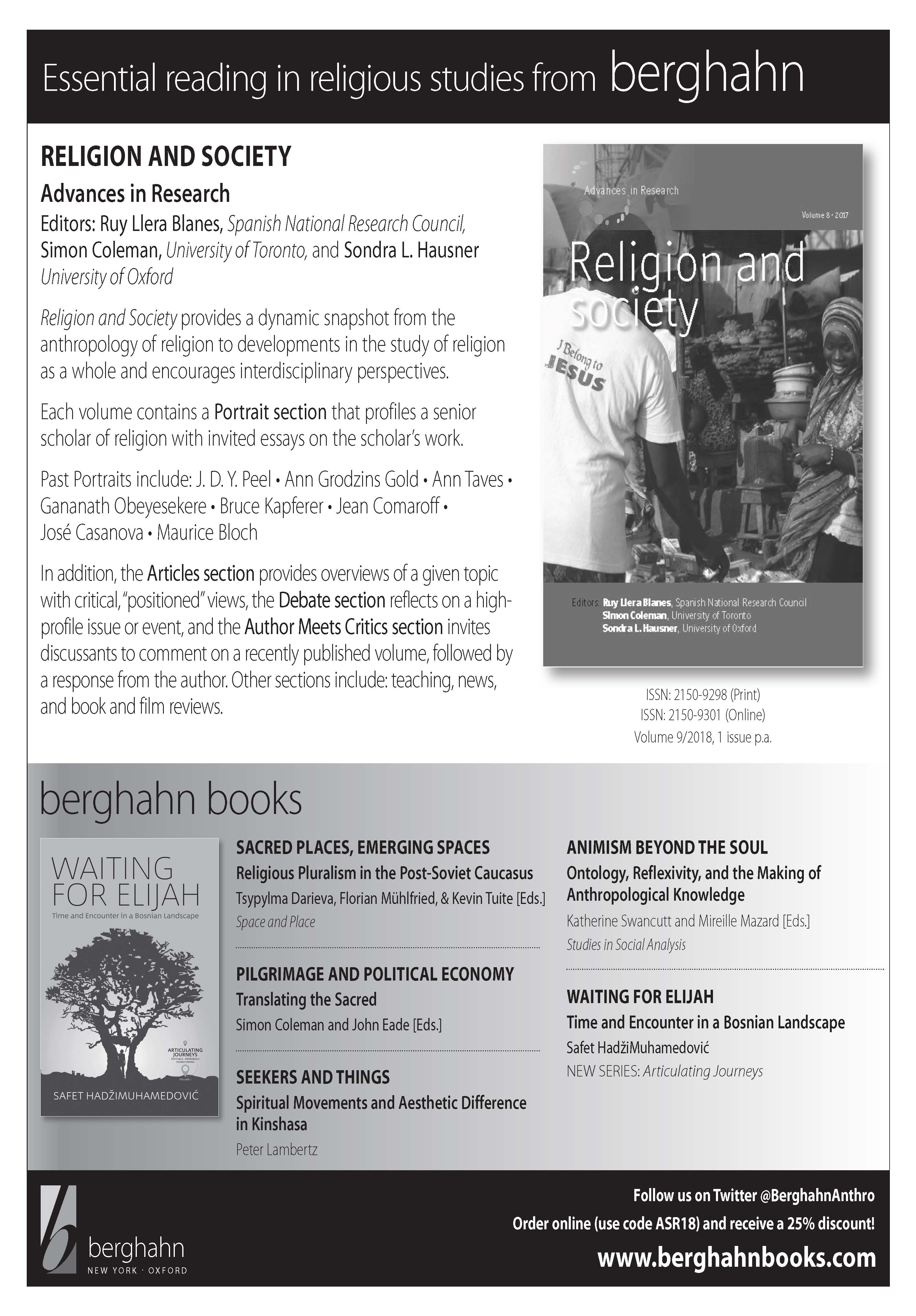 Call For Papers81st Annual Meeting of the Association for the Sociology of ReligionLocation: New York, NYHotel: Park Central Hotel New York, 870 Seventh Ave.Date: August 11 (welcome reception) – August 13Program Chair: Gabriel Acevedo, University of Texas, San AntonioTheme: 	Engaging Religion in a Contested AgeWithin the sociological study of religion, many religious beliefs and practices have been challenged by the fluidity of taken-for-granted definitions and boundaries. Categories or concepts such as gender, sexuality, race, ethnicity, rights, liberty, autonomy, identity, culture, tolerance, and even religion itself have become contested terrain that religious groups and their surrounding societies now must negotiate, especially where migration and cross-cultural relations have challenged assumptions and practices. Recent political strife over how knowledge is constructed, legitimated, and appropriated for social action, including popular disputes over what is authentic or authoritative, have brought into public discourse additional contestations that may affect religious groups in varying ways. How do religious groups respond or not to the varied contestations that arise, either internally or in relation to their surrounding society? Alternatively, how might religion serve as a resource for analyzing, understanding, and addressing contemporary issues or contestations in local or transnational societies?The 2019 annual meeting’s thematic sessions will focus on several key topics and sites of contestation: Religion and contested understandings of gender and sexualityReligious movements and contested understandings of just societiesContested understandings of race, ethnicity, and religiocultural identityContested understandings of religiosity and secularity, and the utility of these conceptsContested theoretical frameworks for understanding and studying religionPapers and discussion sessions may be thematic or they may focus on any other topic within the sociology of religion. Those that invite comparative, cross-cultural, theoretical, methodological, or pedagogical considerations are especially encouraged. Author meets critic, teaching and professional development, and salon discussion (on a focus question) sessions are also welcome.DEADLINES: Session proposals:  March 31, 2019Paper abstract submissions:  April 30, 2019IMPORTANT NOTE:  All session and abstract submissions should be made through the ASR website at www.sociologyofreligion.com.Membership in the ASR is required for organizing or convening a session, presenting a paper, serving as a panelist, or holding another role in the program. All are expected to register for the meeting by July 1, 2019. Panelists participating in joint ASA/ASR sessions are expected to be a member of either association.  Joint ASA/ASR session panelists are expected to register for the ASR meeting if they are part of the ASR program in any other role.  For questions, contact Gabriel Acevedo (asr2019nyc@gmail.com), Paula Nesbitt (pnesbitt@gtu.edu), or Rachel Kraus (ASREO@bsu.edu).NOTES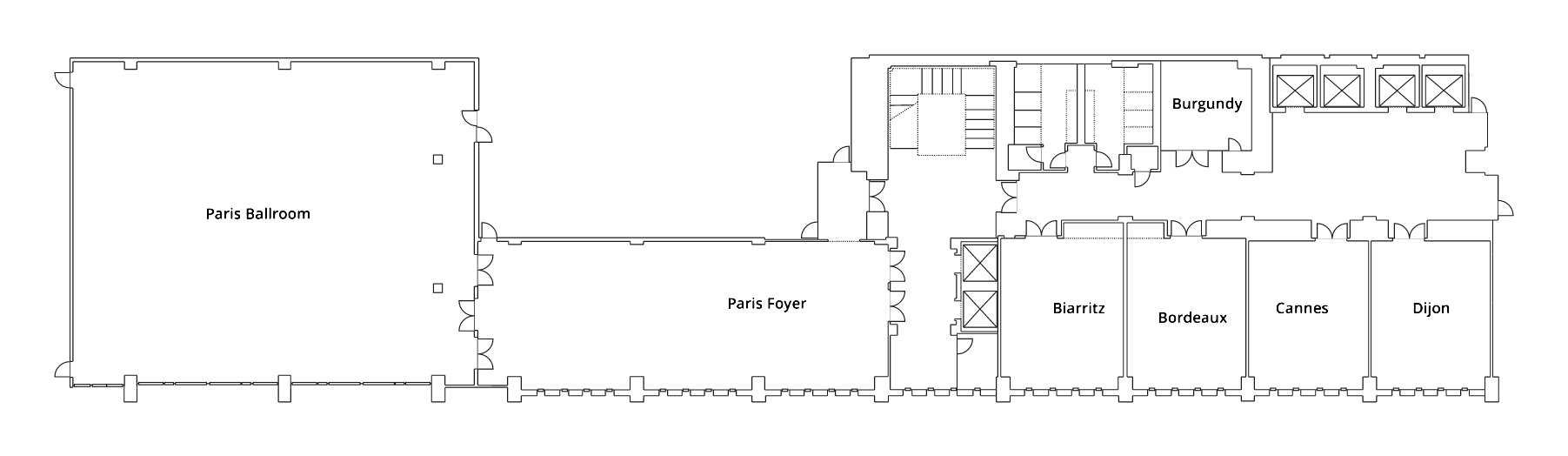 2nd Floor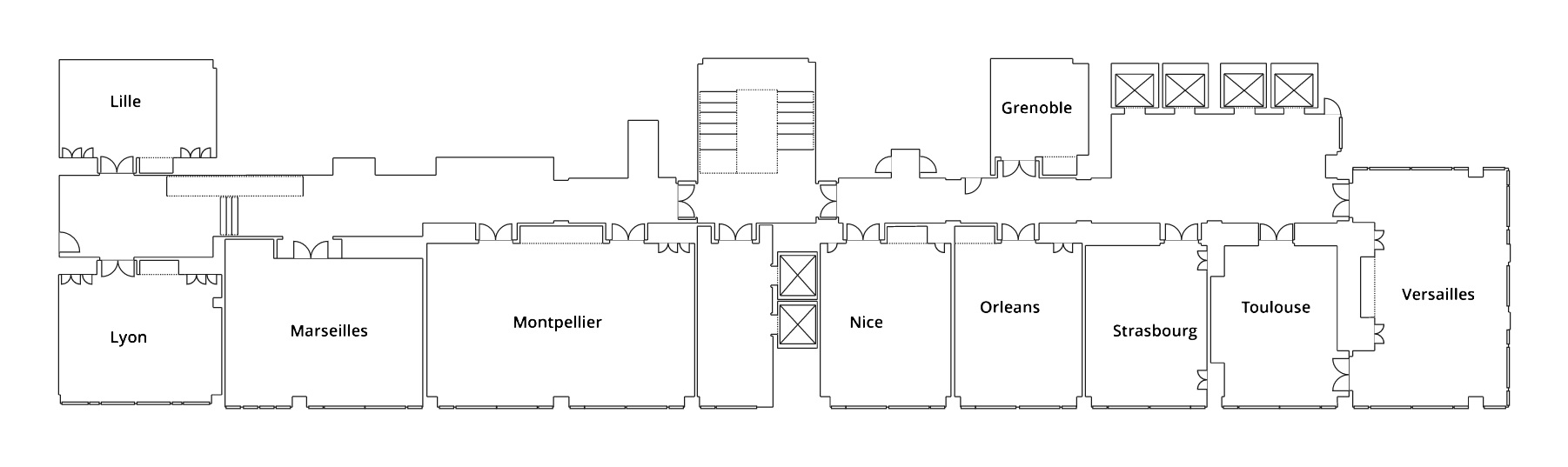 3rd FloorPresidents of the Association1938–20181938	 Ralph A. Gallagher, S.J.1939	Raymond W. Murray, C.S.C.1940	Paul J. Mundie1941	Francis J. Friedel, S.M.1942	Walter L. Willigan1943	Eva J. Ross1944	Paul Hanly Furfey	1945	Gerald J. Schnepp, S.M.	1946	Alphonse H. Clemens	1947	Leo J. Robinson, S.J.1948	Franz Mueller1949	Robert B. Navin	1950	Clement S. Mihanovich1951	Thomas P. Harte1952	John J. Kane1953	Joseph P. Fitzpatrick, S.J.1954	C.J. Neuse1955	M. Jeanine Gruesser, O.S.F.1956	D. Augustine McCaffrey, F.C.S.1957	Allen Spitzer1958	John D. Donovan1959	Mary Edward Healy, C.S.J.1960	John L. Thomas, S.J.1961	Jack H. Curtis1962	Frances Jerome Woods, C.D.P.1963	John E. Hughes		1964	Paul Facey, S.J.1965	Paul Mundy1966	Andrew M. Greeley1967	Donald N. Barrett1968	Gordon C. Zahn1969	Robert J. McNamara, S.J.1970	Paul J. Reiss1971	Ralph Lane, Jr.1972	Marie Augusta Neal, S.N.D.1973	Thomas P. Imse1974	William H. Jarrett1975	Ruth A. Wallace1976	John L. Thomas, S.J.1977	David O. Moberg 1978	Thomas M. Gannon, S.J.1979	Jeffrey K. Hadden1980	Carroll Julian Bourg                             1981	Hart M. Nelsen1982	Meredith B. McGuire1983	Rodney Stark1984	Patrick H. McNamara1985	William R. Garrett1986	James T. Richardson1987	G. Benton Johnson1988	Roland Robertson1989	James A. Beckford1990	Helen Rose Ebaugh1991	Theodore E. Long1992	Edward C. Lehman1993	William V. D’Antonio1994	David G. Bromley1995	John H. Simpson1996	Nancy Tatom Ammerman1997	R. Stephen Warner1998	James R. Kelly1999	Nancy Nason-Clark2000	Jose Casanova2001	Anthony J. Blasi2002	Eileen Barker2003	Grace Davie2004	Joseph B. Tamney2005	N. J. Demerath, III2006	Kevin J. Christiano2007	James D. Davidson2008	Mary Jo Neitz2009	Michele Dillon2010	Rhys H. Williams2011	Peter Beyer2012	Roger Finke2013	Fred Kniss2014	Christopher G. Ellison2015	Melissa J. Wilde2016	Lori Beaman2017 	Michael O. Emerson2018 	Daniel V.A. OlsonASR  encouraging & communicating                sociological research on religion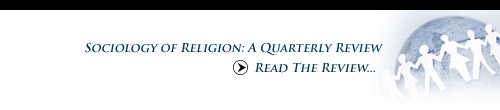 SATURDAY, AUGUST 11, 2018SATURDAY, AUGUST 11, 20184:00–8:00 pm:1rst ASR Executive Council Meeting and Dinner4:00-6:00pm:ASR Book Exhibit Set-Up7:00–9:00 pm:Registration8:00–10:00 pm:Welcoming Reception (co-sponsored by Oxford University Press and Brill)      8:30 pm:  Awards PresentationSUNDAY, AUGUST 12, 2018SUNDAY, AUGUST 12, 20187:00–8:15 am:Welcome Breakfast (attendance by breakfast ticket holders only) 7:45 am–5:00 pm:Registration (coffee and tea available)8:00 am-6:00 pmASR Book ExhibitLille room available8:30-9:45 am:Sessions A1-A610:00-11:30 am:Sessions B1-B7 11:30 am-1:00 pm:Memorial for Mary Ellen Konieczny (sponsored by Notre Dame’s Center for the Study of Religion and Society)1:00- 2:30 pm:Sessions C1-C72:45-4:15 pm:Sessions D1-D7 4:30-6:00 pm:Sessions E1-E66:15–7:15 pm:The Paul Hanly Furfey Lecture – Jennifer Glass7:15–9:00 pm:The Paul Hanly Furfey Lecture Reception9:00-10:30 pm:Women of ASR Get-Together in hotel lobbyMONDAY, AUGUST 13, 2018MONDAY, AUGUST 13, 20187:45-2:00 pm:Registration (coffee and tea available)8:00 am-4:30pm:ASR Book ExhibitLille room available8:15-9:45 am:Sessions F1-F610:00-11:15 am:Sessions G1-G6  11:15 am-1:00 pm:ASR General Business Meeting (open to all ASR members; light lunch available)1:00- 2:30 pm:Sessions H1-H62:45-4:15 pm:Sessions I1-I7 4:00-4:30 pm:Reserve Book Pickup4:30-6:00 pm:Sessions J1-J65:30-6:00pm:Closeout Book Sale6:15- 7:15 pm:ASR Presidential Address – Daniel V.A. Olson7:15-9:00 pm:ASR Presidential Reception (co-sponsored by The Louisville Institute)TUESDAY, AUGUST 14, 2018TUESDAY, AUGUST 14, 20187:00–8:15 am:2nd ASR Executive Council Meeting and BreakfastThe Paul Hanly Furfey Lecture – Jennifer GlassLocation:  Paris Ballroom (2nd Floor)The Paul Hanly Furfey Lecture ReceptionLocation:  Chez Collette (1rst Floor)